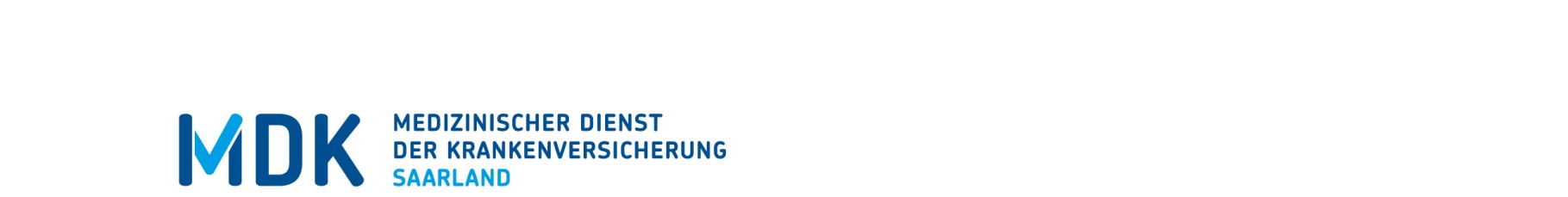 ANMELDEFORMULAR PFLEGEFORUMHiermit melde ich folgende Person(en) für die Fortbildungsveranstaltung im MDK Saarland am             Thema:                  an.Veranstaltungsort: MDK im Saarland, Dudweiler Landstraße 151, 66123 SaarbrückenUhrzeit: 14:00 Uhr bis 16:30 Uhr	Bitte senden Sie uns die Anmeldung per Mail an: pflege@mdk-saarland.deEinverständniserklärungIch erkläre mich einverstanden, dass der Medizinische Dienst im Saarland die oben angegebenen Daten zum Zweck des Pflegeforums speichern kann. Eine Weitergabe der Daten an Dritte erfolgt nicht. Ein Widerruf kann jederzeit schriftlich gegenüber dem MDK im Saarland erklärt werden. …………………………………………………………………Ort, Datum, UnterschriftDatenschutzZum Datenschutz verweisen wir auf die Bestimmungen der Datenschutz-Grundverordnung (Verordnung (EU) 2016/679 des Europäischen Parlaments und des Rates vom 27. April 2016 zum Schutz natürlicher Personen bei der Verarbeitung personenbezogener Daten, zum freien Datenverkehr und zur Aufhebung der Richtlinie 95/46/EG), sowie auf die neue Fassung des Bundesdatenschutzgesetzes (BDSG), gültig ab 25. Mai 2018.Weitere Informationen erhalten Sie unter Datenschutz auf unserer Homepage www.mdk-saarland.de.Vor- und Nachnameder TeilnehmerMailadresse für Link zur Online- VeranstaltungGgf. Kontaktdaten für Kontaktperson der Einrichtung